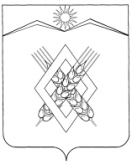 	ПРОЕКТАДМИНИСТРАЦИЯ ХАРЬКОВСКОГО СЕЛЬСКОГО ПОСЕЛЕНИЯ ЛАБИНСКОГО РАЙОНАП О С Т А Н О В Л Е Н И Еот  ____________										№ ____ Об утверждении Порядка взаимодействия органов местного самоуправления Харьковского сельского поселения Лабинского района, муниципальных учреждений с организаторами добровольческой (волонтерской) деятельности, добровольческими (волонтерскими) организациямиВ соответствии с пунктом 4 статьи 17.3 Федерального закона                   от 11 августа 1995 года № 135-ФЗ «О благотворительной деятельности и добровольчестве (волонтерстве)», постановлением Правительства Российской Федерации от 28 ноября 2018 года № 1425 «Об утверждении общих требований к порядку взаимодействия федеральных органов исполнительной власти, органов исполнительной власти субъектов Российской Федерации, органов местного самоуправления, подведомственных им государственных и муниципальных учреждений, иных организаций с организаторами добровольческой (волонтерской) деятельности и добровольческими (волонтерскими) организациями и перечня видов деятельности, в отношении которых федеральными органами исполнительной власти, органами исполнительной власти субъектов Российской Федерации, органами местного самоуправления утверждается порядок взаимодействия государственных и муниципальных учреждений с организаторами добровольческой (волонтерской) деятельности, добровольческими (волонтерскими) организациями» п о с т а н о в л я ю:1. Утвердить Порядок взаимодействия органов местного самоуправления Харьковского сельского поселения Лабинского района, муниципальных учреждений с организаторами добровольческой (волонтерской) деятельности, добровольческими (волонтерскими) организациями (прилагается).2. Ведущему специалисту администрации Харьковского сельского поселения Лабинского района Филипченко О.В обнародовать настоящее постановление и разместить на официальном сайте администрации Харьковского сельского поселения Лабинского района в информационно-телекоммуникационной сети «Интернет».3. Контроль за выполнением настоящего постановления оставляю за собой.4. Постановление вступает в силу со дня его обнародования.Глава администрацииХарьковского сельского поселенияЛабинского района                                                                         Н.Ф. ШумскийЛИСТ СОГЛАСОВАНИЯпроекта постановления администрацииХарьковского сельского поселения Лабинского района«Об утверждении Порядка взаимодействия органов местного самоуправления Харьковского сельского поселения Лабинского района, муниципальных учреждений с организаторами добровольческой (волонтерской) деятельности, добровольческими (волонтерскими) организациями»Проект внесен:Глава администрации                                                                     Н.Ф. ШумскийСоставитель проекта:Ведущий специалист администрации                                           О.В. ФилипченкоПроект согласован:Специалист 1 категории администрации                                   Ю.С. СтрельниковаЗаявка на рассылку: Лабинская межрайонная прокуратура, Совет Харьковского сельского поселения Лабинского района, МКУК «ЦКД х. Харьковский»».Заявку составил:Ведущий специалист администрации                                           О.В. ФилипченкоПРИЛОЖЕНИЕУТВЕРЖДЕНпостановлением администрации Харьковского сельского поселения Лабинского районаот ____________ № _____ПОРЯДОКвзаимодействия органов местного самоуправления Харьковского сельского поселения Лабинского района, муниципальных учреждений с организаторами добровольческой (волонтерской) деятельности, добровольческими (волонтерскими) организациями1. ОБЩИЕ ПОЛОЖЕНИЯ1.1. Настоящий Порядок взаимодействия органов местного самоуправления Харьковского сельского поселения Лабинского района, муниципальных учреждений с организаторами добровольческой (волонтерской) деятельности, добровольческими (волонтерскими) организациями (далее – Порядок) разработан в соответствии с пунктом 4 статьи 17.3 Федерального закона от 11 августа 1995 года № 135-ФЗ «О благотворительной деятельности и добровольчестве (волонтерстве)» (далее – Федеральный закон) и устанавливает правила осуществления взаимодействия между органами местного самоуправления Харьковского сельского поселения Лабинского района, подведомственными им муниципальными учреждениями (далее – уполномоченный орган) и организатором добровольческой (волонтерской) деятельности, добровольческими (волонтерскими) организациями.1.2. Добровольческая (волонтерская) деятельность осуществляется в целях, предусмотренных пунктом 1 статьи 2 Федерального закона.1.3. Перечень видов деятельности, в отношении которых применяется настоящий Порядок:1) содействие в оказании медицинской помощи в организациях, оказывающих медицинскую помощь;2) содействие в оказании социальных услуг в стационарной форме социального обслуживания.2. ОРГАНИЗАЦИЯ ВЗАИМОДЕЙСТВИЯ УПОЛНОМОЧЕННОГО ОРГАНА И ОРГАНИЗАТОРА ДОБРОВОЛЬЧЕСКОЙ (ВОЛОНТЕРСКОЙ) ДЕЯТЕЛЬНОСТИ, ДОБРОВОЛЬЧЕСКОЙ (ВОЛОНТЕРСКОЙ) ОРГАНИЗАЦИИ2.1. Взаимодействие уполномоченного органа и организатора добровольческой (волонтерской) деятельности, добровольческой (волонтерской) организации осуществляется посредством заключения соглашения, за исключением случаев, определенных сторонами.2.2. Организатор добровольческой (волонтерской) деятельности, добровольческая (волонтерская) организация в целях осуществления взаимодействия направляет в уполномоченный орган почтовым отправлением с описью вложения или в форме электронного документа через информационно-телекоммуникационную сеть «Интернет» предложение о намерении взаимодействовать в части организации добровольческой (волонтерской) деятельности (далее – предложение), которое должно содержать следующую информацию:1) фамилия, имя, отчество (при наличии), если организатором добровольческой (волонтерской) деятельности является физическое лицо;2) фамилия, имя, отчество (при наличии) и контакты руководителя добровольческой (волонтерской) организации или ее представителя (телефон, электронная почта, адрес);3) государственный регистрационный номер, содержащийся в Едином государственном реестре юридических лиц, если организатором добровольческой (волонтерской) деятельности является юридическое лицо;4) сведения об адресе официального сайта или официальной страницы в информационно-телекоммуникационной сети «Интернет» (при наличии);5) идентификационный номер, содержащийся в единой информационной системе в сфере развития добровольчества (волонтерства) (при наличии);6) перечень предлагаемых к осуществлению видов работ (услуг), осуществляемых добровольцами в целях, предусмотренных пунктом 1 статьи 2 Федерального закона, с описанием условий их оказания, в том числе возможных сроков и объемов работ (оказания услуг), уровня подготовки, компетенции, уровня образования и профессиональных навыков добровольцев (волонтеров), наличия опыта соответствующей деятельности организатора добровольческой (волонтерской) деятельности, добровольческой (волонтерской) организации и иных требований, установленных законодательством Российской Федерации.2.3. Уполномоченный орган по результатам рассмотрения предложения в срок, не превышающий 10 рабочих дней со дня его поступления, принимает одно из следующих решений:о принятии предложения;об отказе в принятии предложения с указанием причин, послуживших основанием для принятия такого решения.Срок рассмотрения предложения может быть увеличен на 10 рабочих дней в случае, если необходимо запросить дополнительную информацию у организатора добровольческой (волонтерской) деятельности, добровольческой (волонтерской) организации.2.4. Уполномоченный орган информирует организатора добровольческой (волонтерской) деятельности, добровольческую (волонтерскую) организацию о принятом решении почтовым отправлением с описью вложения или в форме электронного документа через информационно-телекоммуникационную сеть «Интернет» в соответствии со способом направления предложения в срок, не превышающий 7 рабочих дней со дня истечения срока рассмотрения предложения.2.5. В случае принятия предложения уполномоченный орган в срок, установленный пунктом 2.4 настоящего Порядка, информирует организатора добровольческой (волонтерской) деятельности, добровольческую (волонтерскую) организацию о следующих условиях:1) об ограничениях и о рисках, в том числе вредных или опасных производственных факторах, связанных с осуществлением добровольческой (волонтерской) деятельности;2) о правовых нормах, регламентирующих работу уполномоченного органа;3) о необходимых режимных требованиях, правилах техники безопасности и других правилах, соблюдение которых требуется при осуществлении добровольческой (волонтерской) деятельности;4) о порядке и сроках рассмотрения (урегулирования) разногласий, возникающих в ходе взаимодействия сторон;5) о сроке осуществления добровольческой (волонтерской) деятельности и основаниях для досрочного прекращения ее осуществления;6) об иных условиях осуществления добровольческой (волонтерской) деятельности.2.6. Организатор добровольческой (волонтерской) деятельности, добровольческая (волонтерская) организация в случае отказа муниципального учреждения и (или) организации принять предложение вправе направить в орган местного самоуправления, являющийся учредителем учреждения и (или) организации, аналогичное предложение, которое рассматривается в порядке, установленном пунктами 2.2-2.5 настоящего Порядка.2.7. По результатам рассмотрения решения об одобрении предложения уполномоченный орган направляет организатору добровольческой (волонтерской) деятельности, добровольческой (волонтерской) организации проект соглашения о взаимодействии, который должен содержать следующие условия:1) условия осуществления добровольческой (волонтерской) деятельности;2) сведения об уполномоченном представителе уполномоченного органа;3) порядок информирования организатора добровольческой (волонтерской) деятельности, добровольческой (волонтерской) организации о потребности в привлечении добровольцев;4) возможность предоставления органом местного самоуправления мер поддержки, предусмотренных Федеральным законом и другими нормативными правовыми актами Российской Федерации;5) обязанность организатора добровольческой (волонтерской) деятельности, добровольческой (волонтерской) организации информировать добровольцев о рисках, связанных с осуществлением добровольческой (волонтерской) деятельности (при наличии), с учетом требований, устанавливаемых уполномоченным федеральным органом исполнительной власти;6) обязанность организатора добровольческой (волонтерской) деятельности, добровольческой (волонтерской) организации информировать добровольцев о необходимости уведомления о перенесенных и выявленных у них инфекционных заболеваниях, препятствующих осуществлению добровольческой (волонтерской) деятельности, а также учитывать указанную информацию в работе;7) иные положения, не противоречащие законодательству Российской Федерации.Проект соглашений направляется не позднее 14 рабочих дней со дня принятия решения об одобрении предложения организатора добровольческой (волонтерской) деятельности, добровольческой (волонтерской) организации.2.8. Вместе с направлением проекта соглашения разъясняется право направить в уполномоченный орган протокол разногласий относительно содержания проекта соглашения не позднее 5 рабочих дней с момента получения проекта. При не поступлении в указанный срок в уполномоченный орган протокола разногласий, проект соглашения считается согласованным.2.9. В случае поступления в уполномоченный орган протокола разногласий в течение 14 рабочих дней со дня поступления указанного протокола принимаются меры к урегулированию возникших разногласий, согласованные изменения вносятся в проект соглашения.Соглашение заключается в форме отдельного документа, который подписывается от лица уполномоченного органа его руководителем. Соглашение изготавливается и подписывается в двух экземплярах, имеющих равную юридическую силу, один их которых остается в уполномоченном органе, а другой передается организатору добровольческой (волонтерской) деятельности, добровольческой (волонтерской) организации.2.10. Срок заключения соглашения не может превышать 14 рабочих дней со дня получения организатором добровольческой (волонтерской) деятельности, добровольческой (волонтерской) организацией решения об одобрении предложения.3. ПРАВА И ОБЯЗАННОСТИ ОРГАНИЗАТОРА ДОБРОВОЛЬЧЕСКОЙ (ВОЛОНТЕРСКОЙ) ДЕЯТЕЛЬНОСТИ, ДОБРОВОЛЬЧЕСКОЙ (ВОЛОНТЕРСКОЙ) ОРГАНИЗАЦИИ3.1. Организаторы добровольческой (волонтерской) деятельности, добровольческие (волонтерские) организации имеют право:1) получать поддержку органов местного самоуправления в соответствии с законодательством Российской Федерации;2) осуществлять взаимодействие с администрацией Харьковского сельского поселения Лабинского района, государственными и муниципальными учреждениями и иными организациями в порядке, установленном законодательством Российской Федерации;3) информировать, в том числе совместно с заинтересованными организациями, граждан о возможностях участия в добровольческой (волонтерской) деятельности;4) участвовать в формировании и деятельности координационных и совещательных органов в сфере добровольчества (волонтерства), создаваемых при органах местного самоуправления;5) получать иную поддержку в случаях и порядке, предусмотренных законодательством Российской Федерации.3.2. Организатор добровольческой (волонтерской) организации, добровольческая (волонтерская) организация исполняет обязанности, предусмотренные законодательством Российской Федерации, а также Федеральным законом.3.3. В случаях нарушения требований Федерального закона организаторы добровольческой (волонтерской) деятельности, добровольческие (волонтерские) организации несут ответственность в соответствии с законодательством Российской Федерации.Глава администрацииХарьковского сельского поселенияЛабинского района                                                                         Н.Ф. Шумский